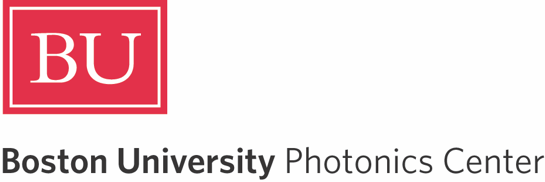 TitleHeader 1Header 2Copy